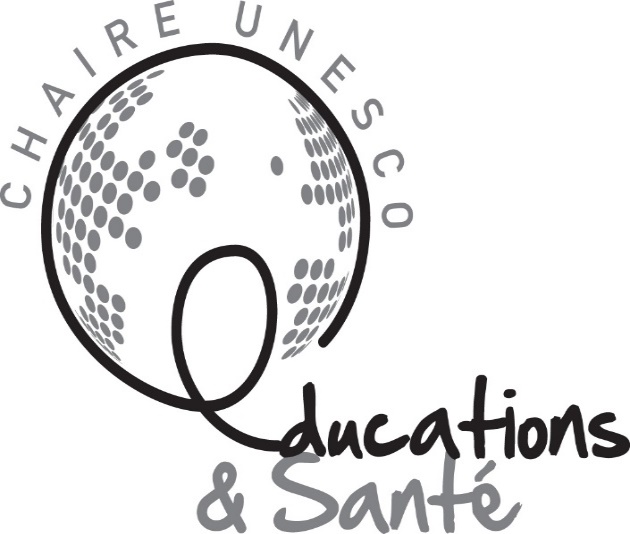 COLLOQUE INTERNATIONAL DAKAR 201829 & 30 janvier2018EDUCATION à la sexualitéAPPROCHEs, METHODEs ET Pratiques CROISEESLIEU DU COLLOQUE Centre de Conférences UCAD II/Campus Université Cheikh Anta DIOP de DakarSalle visioconférence et Salle atelier de l’UCAD IICOLLOQUE INTERNATIONAL 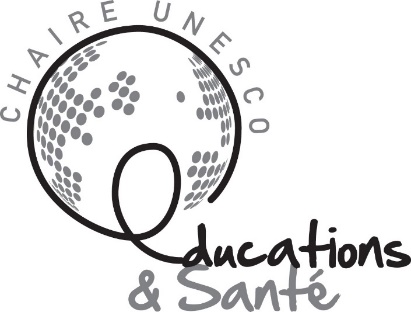 DAKAR 201829 & 30 janvier2018PROGRAMME DES TRAVAUXLundi 29 Janvier 2018Université Cheikh Anta Diop de Dakar8 h 30 - 9 h : Accueil des participantsLieu : Salle visioconférence de l’UCAD II, Campus Université Cheikh Anta DIOP de Dakar 9 h – 11 h : Ouverture du colloque sous la Haute Autorité de Monsieur le Recteur Président de l’Assemblée de l’Université Cheikh Anta Diop de DakarMots d’accueil et de bienvenue de Madame Fatou Diagne, ENSETP Université Cheikh Anta Diop, Dakar, SénégalMonsieur Gwang-Chol CHANG, Directeur Régional par intérim du  Bureau de l’UNESCO de Dakar, SénégalMonsieur Didier JOURDAN, Titulaire de la chaire UNESCO « Educations et Santé », Université Clermont Auvergne, FranceJacqueline DESCARPENTRIES, Membre de la Chaire UNESCO, Responsable du programme scientifique, Laboratoire Experice Paris 8 Vincennes, FranceMonsieur Ibrahima THIOUB, Recteur de l’Université Cheikh Anta DIOP de Dakar, SénégalMonsieur Mamadou GningUE, Directeur Général de l’ITECOM. Dakar, SénégalMonsieur  Pape Sakho, Université Cheikh Anta Diop, Dakar, Sénégal11h - 11 h 30 : Pause –Café11h 30 - 13 h : Conférence plénière et débatModérateur : Dr Oumar SARR, Direction de la santé de la mère et de l’enfantConférencier : Monsieur Mabingue Ngom, Directeur Régional UNFPA pour l’Afrique de l’Ouest et du Centre.THEME : EDUCATION A LA SANTE DES POPULATIONS : INNOVER                        POUR TOUS - Les jeunes, la santé et le dividende démographique 13h 15- 14h 15 : Pause-déjeuner14 h 15 – 15 h 30 : SESSION 1Lieu : salle Visioconférence de l’UCAD II THEME : ANALYSE DES DISPOSITIFS D’EDUCATION A LASEXUALITEModérateur : Bayala BALEConférenciers :Mamadou KHOUMA, GEEP. Dakar, Sénégal.Des observatoires pour améliorer le système d’information sur les grossesses des adolescentes en milieu scolaire Ibrahima WADE, IPDSR Dakar et Fatou DIAGNE ENSETP, Dakar, Sénégal.Besoins éducatifs en matière de sexualité des collégiens de Bambilor Léocadie NGO MBOUS, UNIVERSITE PARIS 8, FranceL’éducation sexuelle  en question au Sénégal : un consensus préalablement établi ?Malick BAH, INRAP, GuinéeDe l’éducation à la vie familiale à l’éducation sexuelle complète ; Analyse de l’expérience de la Guinée15 h 30 à 17 h : SESSION 2Lieu : salle Visioconférence de l’UCAD II THEME : DEFIS ET ENJEUX Modérateur : Amadou Mamadou Camara Conférenciers :Ablaye Diouf, Université Cheikh Anta Diop de Dakar, SénégalLa prévention des grossesses précoces en milieu scolaire : enjeux et stratégiesBabacar FALL, Université Cheikh Anta Diop de Dakar, SénégalIntégration de l’éducation sexuelle complète dans les programmes scolaires en Côte d’Ivoire : Acquis, Limites et Défis sur le chemin de l’institutionnalisation Sameh HRAIRI, Université Virtuelle de Tunis, Institut Supérieur de l'éducation et de la formation continue, Tunis, TunisieEducation à la sexualité et le genre en TunisieBalla Coumba GUEYE, Université Cheikh Anta Diop de Dakar, Sénégal. L’éducation à la sexualité à l’élémentaire, l’apport du projet EVF/EMPMardi 30 Janvier 2018Université Cheikh Anta Diop9 h - 10 h 	Conférence plénière et débatLieu : Salle visioconférenceModératrice : Sameh  HRAIRIConférencière : Jacqueline Descarpentries, Université Paris 8- Vincennes, France.THEME : CORPS, SEXE ET GENRE DANS LES EPISTEMOLOGIES DU                   SUD 10 h-10h30 : Pause-café10 h 30 - 12 h 00 : SESSION 3THEME : ANALYSES DES PRATIQUES SOCIALESLieu : salle visioconférenceModérateur : Léocadie NGO MBOUSConférenciersDelphine LEROY, Université de Paris 8- Vincennes, France.Concepts et méthodes de recherche en éducation à la sexualité Le régime de la peur et de la culpabilité dans les pratiques contraceptives. Le cas de Mari-Sol une bolivienne à Paris, santé et intersectionnalité. Assane DIAKHATE Université Gaston Berger de Saint-Louis du Sénégal, Sénégal Une socio-analyse institutionnelle pour gérer l’éducation sexuelle à l’écoleDr Mohamadou Ibnou Arabe KONTEYE, Dr Rosalie Aduayi DIOP-IPDSRFamille, éducation et sexualité: d’une hybridation identitaire à une crise comportementale des jeunes au SénégalIdrissa DIOP Université Cheikh Anta Diop de Dakar, Sénégal.La sexualité des personnes handicapées et représentations sociales au Sénégal12h 30 -14h 30 : Pause-déjeuner14 h 30 – 16h : SESSION 4Lieu : Salle visioconférenceTHEME : EDUCATION A LA SEXUALITE NON FORMELLE Modérateur : Babacar DIOUFConférenciersNdéye Fatou CISSE Ecole doctorale Etude sur l’Homme et la Société  (ET.HO.S).Les « Bajénu gox » un profil pour une éducation sexuelle hors de l’espace scolaireAbdourakhmane SAGNANE, UNFPA GuinéeAnalyse des expériences de l’offre des services en santé sexuelle et reproductive par les jeunes en GuinéeChérif GOUDIABY, Université Cheikh Anta Diop de Dakar, SénégalFocus sur une forme de pratique endogène de formation et d’éducation à la santé au niveau du non formel dans les chantiers d’apprentissage au Sénégal : une autre approche de l’éducation à la sexualité Dr Mohamadou Ibnou Arabe KONTEYE, Dr Rosalie Aduayi DIOP-IPDSREtude des comportements sexuels des adolescentes et des adolescents dans un contexte d’émergence de nouvelles formes de sociabilité à Saint-Louis du Sénégal16h -17h : Rapport des modérateurs, synthèse des travaux et projets de publications17 h : Clôture des travaux par Dr Pape SAKHO et Dr Fatou DIAGNE             Représentante de la Chaire UNESCO à Dakar